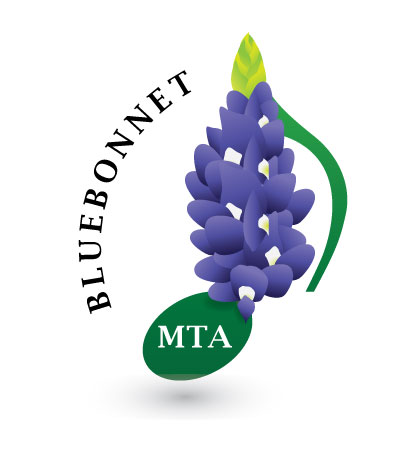 Bluebonnet RecitalsStudents of Bluebonnet teachers in Festivals are invited to play their favorite pieces in Recitals in the fall, spring or summer.   Chairmen Angela Lee and Lillian SimmonsThe Recitals will be held at Austin Steinway Piano Gallery.Registration of students should be mailed or given to the Recital Chair two weeks before the recitals.Time limit seven minutes per performer.Out of association teachers are invited. There will be a $10 fee  per student for out of association students. Limit first 20 out of association students that apply.